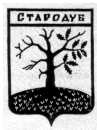 Российская ФедерацияБРЯНСКАЯ ОБЛАСТЬСОВЕТ НАРОДНЫХ ДЕПУТАТОВ СТАРОДУБСКОГО МУНИЦИПАЛЬНОГО ОКРУГАРЕШЕНИЕОт «21» апреля 2021г.  №75  г. СтародубО работе МРО №5 ГБУ Брянскоблтехинвентаризация  за 2020 год и текущий период 2021 года          Заслушав и обсудив информацию Заведующей МРО №5 ГБУ (Брянскоблтехинвентаризация  Булаш Надежды Викторовны, Совет народных депутатов Стародубского муниципального округаРЕШИЛ:Информацию "О работе МРО №5 ГБУ Брянскоблтехинвентаризация  за 2020 год и текущий период 2021 года» принять к сведению.Настоящее решение вступает в силу с момента его официального опубликования.Глава Стародубского муниципального округа				                 Н.Н. Тамилин